Learning Target 16 Guided Notes			Name:_____________________________ Date:____________Isosceles and Equilateral Triangleslegs of an isosceles triangle – vertex angle -base angles – 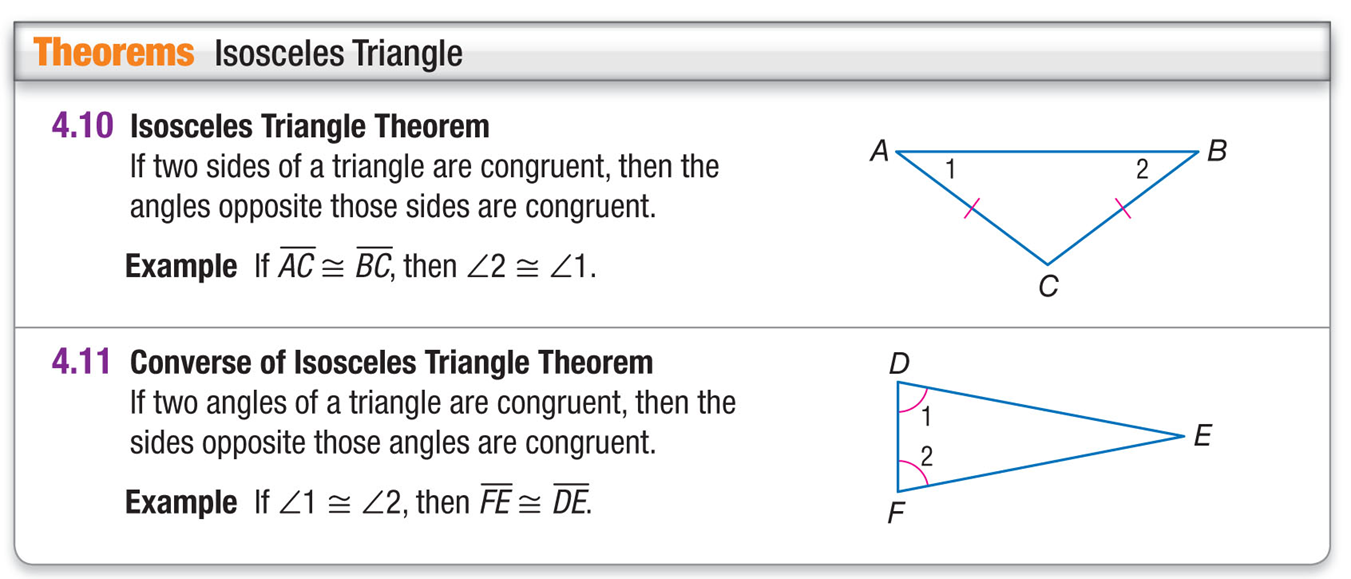 A. Name two unmarked congruent angles.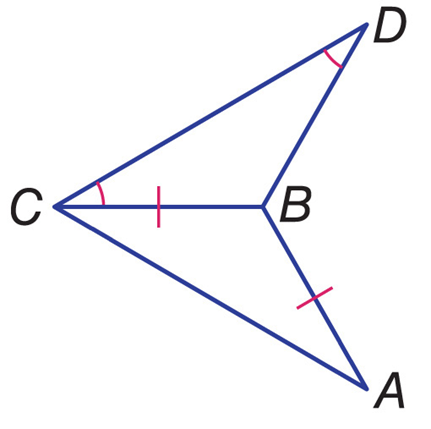 B. Name two unmarked congruent segments.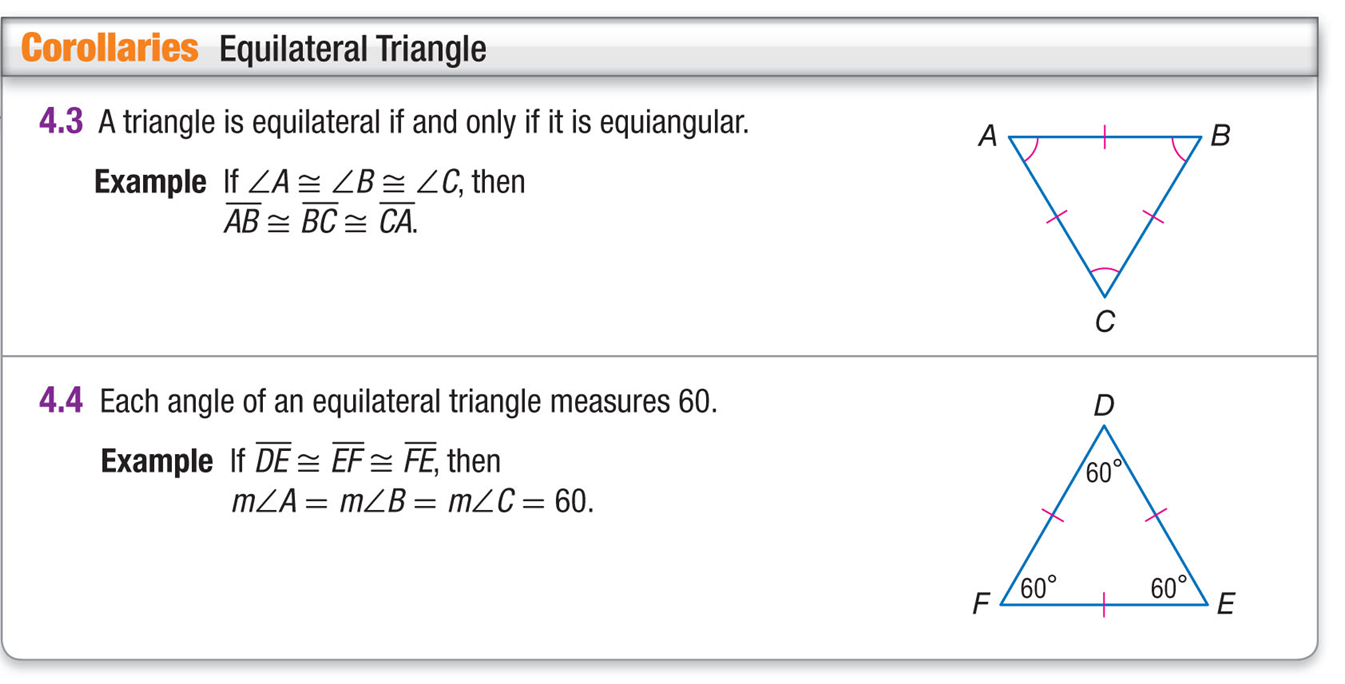 A. Find mR.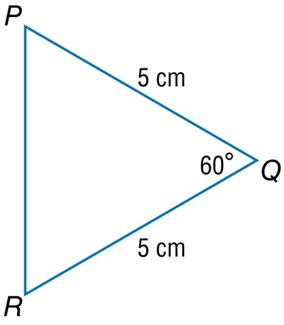 B. Find PR.ALGEBRA  Find the value of each variable.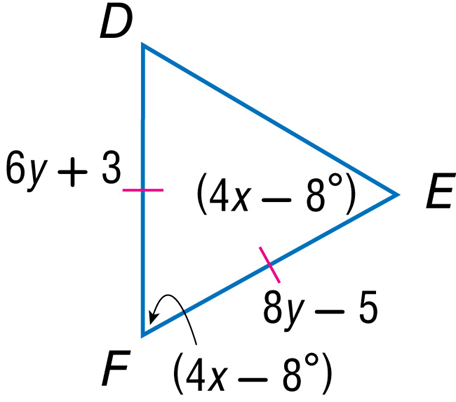 